Training Agreement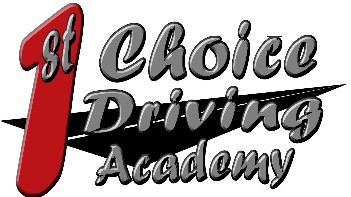 1st Choice Driving Academy, hereinafter referred to as “The Driving School” agrees to provide applicant, hereinafter referred to as “Student”, 4 hours of classroom instruction and 4 hours of practical driving instruction based on the Abbreviated Adult Course Curriculum. State of Ohio regulations require The Driving School to make available all training by 	.Should a student be unable to attend available training sessions offered, the school is relieved of the aforementioned obligation. Regulations prohibit more than six hours of training to be conducted in one day. The Driving School shall furnish a licensed instructor and a motor vehicle for instruction. The tuition for said instruction is $ 	.Any additional classroom training that the Student chooses to procure shall be furnished at the rate of $ 35.00 per hour. Additional in-car training may be obtained at the hourly rate of $ 45.00. Student, upon the approval of The Driving School, may, for an additional fee of$ 65.00 use the Driving School’s vehicle to take a driving exam at a State exam center located in Delaware County, OH.The Student may begin classroom instruction, at the age of 18 or older. However, the Student is required to obtain a valid temporary driving permit and pay tuition in full prior to scheduling the practical driving portion of the training. If the Student must cancel a scheduled driving appointment, cancellation must be made before a minimum of 24 hours prior to the scheduled appointment. Failure to do so may result in an additional fee of $  65.00. The same fee shall apply should the Student fail to appear for, or for any reason not be prepared to take, the scheduled lesson. The Driving School reserves the right to deny the Student admittance to any class if the Student is tardy. Should a check received as payment of tuition in whole or in part, be returned due to insufficient funds, the Student may be removed from driving schedule until such check is made good. An additional fee may be charged for any returned check.The Student is required to complete all available training within three months of the date the training begins. There may be no refunds provided after that time. Upon expiration of this agreement, a reinstatement fee may be charged before any further services are provided. The Driving School does not guarantee the issuance of a driver license to the student. If training is not completed within the three months, a new agreement shall be established and training shall be restarted.The Driving School reserves the right to cancel this agreement at any time, should the Student’s conduct indicate a lack of responsibility deemed necessary by The Driving School to safety operate a motor vehicle. Destruction of property, or the possession, distribution, or use of any tobacco product, alcohol, or drug of abuse is strictly prohibited. Should this agreement be cancelled under such circumstances, all fees may be pro-rated, based upon hours of services provided prior to cancellation.Refund Policy:The Driving School shall furnish a certificate of completion to all students who successfully complete the course. Completion, as defined by the State of Ohio, refers to the completion of the required number of hours, the student’s good faith effort having been exercised during the practical driving portion, and the attainment of a score equal to or greater than 75% on the performance measurement. Should Student fail to achieve the minimum passing score on the final exam additional classroom attendance may be required.Commercial Driving schools are licensed by the Department of Public Safety through the Driver Training Program Office, 1970 West Broad Street, Columbus, Ohio 43223.I have Read and Understand and have received a copy of this agreementSchool official must be the authorizing official, training manager, or instructor. The Driving School may add addendum(s).In consideration of participating in driving school activities, and for other good and valuable consideration, I hereby agree to release and discharge from liability arising from negligence 1ST Choice Driving Academy and its owners, directors, officers, employees, agents, volunteers, participants and all other persons or entities acting for the (hereafter collectively referred to as “Releasees”), on behalf of myself and my children, parents, heirs, assignees, personal representative and estate and also agreeI acknowledge that participating in driving school activities involves known and unanticipated risks, which could result in physical or emotional injury, paralysis or permanent disability, death and property damage. Risks include, but are not limited to collisions with other motor vehicles or objects, medical conditions resulting from physical activity and damage to clothing or other property. I understand such risks simply cannot be eliminated, despite the use of safety equipment without jeopardizing the essential qualities of the activity.I expressly accept and assume all of the risks inherent in this activity or that might have been caused by the negligence of the Releasees. My participation in this activity is purely voluntary and I elect to participate despite the risks. In addition, if at any time I believe that event conditions are unsafe or that I am unable to participate due to physical or medical conditions, then I will immediately discontinue participation.I hereby voluntarily release, forever discharge and agree to indemnify and hold harmless Releasees from any and all claims, demands or causes of action which are in any way connected with my participation in this activity or my use of their equipment or facilities, arising from negligence. This release does not apply to claims arising from intentional conduct. Should Releasees or anyone acting on their behalf be required to incur attorney’s fees and costs to enforce this agreement, I agree to indemnify and hold them harmless for all such fees and costs.I represent that I have adequate insurance to cover any injury or damage I may suffer of cause while participating in this activity or else I agree to bear the cost of such injury or damage myself. I further represent that I have no medical or physical conditions which could interfere with my safety in this activity or else I am willing to assume and bear the costs of all risks that may be created, directly or indirectly, by any such condition.In the event that I file a lawsuit, I agree to do so solely in the state where Releasees’ facility is located and I further agree that the substantive law of that state shall apply.I agree that if any portion of this agreement is found to be void or unenforceable, the remaining portions shall remain in full force and effect.By signing this document, I agree that if I am hurt or my property is damaged during my participation in this activity, then I may be found by a court of law to have waived my right to maintain a lawsuit against the [arties on the basis of any claim of negligence.I have had sufficient time to read this entire document and should I choose to do so, consult with legal counsel prior to signing. Also, I understand that this activity might not be made available to me or that the cost to engage in this activity would be significantly greater if I were to choose not to sign this release and agree that the opportunity to participate at the stated cost in return for the execution of this release is a reasonable bargain.I have read and understand this document and I agree to be bound by its terms.Lewis Center, Ohio 43035Address, City, State,ZipPermit #	Date Issued	Class Start Date	Class End DateI, the undersigned Instructor or Adult Training Coordinator, certify that the student named above has received all classroom training required by Rule 4501-8-09 of the Ohio Administrative Code (O.A.C.). The student has also received all classroom training required by 4508.02 (C) of the Ohio Revised Code. This training included at least 4 hours, and covered units 1-6 of the Abbreviated Adult Course Curriculum. This course must be completed within 90 days from your start date.No person shall falsify, alter, or in any manner tamper with any records required to be kept by the O.A.C.Breaks: Per O.A.C. 4501-8-09 (H) The total training a student received shall not exceed six hours in one day. Students receiving more than two continuous hours of training shall be permitted a ten-minute break at the approximate mid- point of the lesson.Enterprise # 14836019 Columbus Pike Lewis Center, Ohio 43035(614)907-5903Report Year 2018Adult Abbreviated Student Behind-The-Wheel Training ReportStudent Name	DOB	Cell Phone	Parent Phone	Certificate IssuedNote: Break time does not count towards the 4 hours of required instruction timePerformance Code 0= N/A 1=Improvement 2=Fair 3=GoodNo person shall falsify, alter or in any manner tamper with any records required to be kept by the Ohio Administrative CodeI, the undersigned Instructor, certify that the Student has satisfactorily completed the behind-the-wheel instruction by this chapter And section 4501-8-09 (C) of the Ohio Administrative Code (O.A.C.)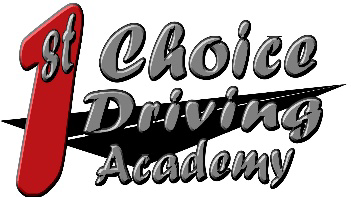 This form is required before students may participate in the car portion of Driver’s Education.In the event neither parent nor Doctor listed above can be contacted, I hereby authorize 1ST Choice Driving Academy or his designee to obtain emergency car for my child when, in the opinion of a physician and/or surgeon licensed under the provisions of the Medical Practice Act, such medical care will be for the best interest of the child and should not be delayed pending consent of the parent or family Doctor. I understand the 1ST Choice Driving Academy has Liability Insurance which covers any medical or hospital costs that might occur if my child is involved in an accident while in their car. Consequently, I understand that any and all additional costs shall be my sole responsibility.Enterprise # 14836019 Columbus PikeLewis Center, Ohio 43035(614)907-5903Report Year 2018School OfficalDennis BowmanSchool OfficalDennis BowmanSignature of School OfficalSignature of School OfficalDateSchool OfficalDennis BowmanSchool OfficalDennis BowmanXDateStudent Name#REF!DOB#REF!DOB#REF!Signature of StudentDateStudent Name#REF!DOB#REF!DOB#REF!XDateEnterprise # 14836019 Columbus PikeLewis Center, Ohio 43015(614)907-5903Report Year 2020Release of Liability, Indemnification and Hold Harmless AgreementStudents NameParents Name	DateStudents NameXStudents SignatureParents Signature	DateXClass #DateStartBreakTimeEndTotalTimeOh UnitVideoClassClassStudentInstructorLicenseClass #DateTimeBreakTimeTimeTimeTotalTimeNumberTimeLocationInitialsInitialsNumber11--6Lewis CenterLewis Center2Lewis CenterLewis CenterFinal Test Percentage%Istructors Printed NameFinal Test Percentage%Dennis BowmanSignature of Instructor or Training ManagerX1Basic Control Tasks4Operating in Adverse Conditions2Traffic Control Devices and Laws5Driver Fitness3Perception and Driving Strategies6Owning and Maintaining a CarYesNoAddress City, State ZipAddress City, State ZipAddress City, State ZipAddress City, State ZipAddress City, State ZipAddress City, State ZipAddress City, State ZipCert NumberCert NumberPermit Number	Issue Date   Expiration Date	Start Date	End DatePermit Number	Issue Date   Expiration Date	Start Date	End DatePermit Number	Issue Date   Expiration Date	Start Date	End DatePermit Number	Issue Date   Expiration Date	Start Date	End DatePermit Number	Issue Date   Expiration Date	Start Date	End DatePermit Number	Issue Date   Expiration Date	Start Date	End DatePermit Number	Issue Date   Expiration Date	Start Date	End DateIssue DateIssue DateDriveNumberDriveNumberDriveNumberDriveDateDriveDateDriveDateStartTimeStartTimeBreakTimeBreakTimeBreakTimeBreakTimeEndTimeEndTimeEndTimeEndTimeInstructorInitialsInstructorInitialsInstructorInitialsInstructorLicenseInstructorLicenseInstructorLicenseStudentInitialsStudentInitialsStudentInitials111222333444Check for valid permitFitting the car to youEntry level procedure tasksMinimal traffic, numerous intersectionsHigh speed /sight distance planningModerate traffic, in townExpressway, controlled access highwayParallel parking / Maneuverability testCountry roadsLarge volume of trafficLane change /MergesRR crossingPassingSmooth BrakingSmooth SteeringStaying in lanesAims car to center of laneKnows all Four Stopping pointsMaintains proper speedMaintains 3-5 Second following distantsMakes sure all passengers are buckeledKnows Proper Speed limitsChecks Traffic to the rear1234Signature of InstructorDateXEnterprise # 14836019 Columbus PikeAbbreviated Adult Driver Training Evaluation	Lewis Center, Ohio 43015(614)907-5903Report Year 2018Student NameDate##DateEnterprise Name1st Choice Driving AcademyCriteriaIneffeciveDevelopingProficentCommentsDriverDriverDriverDriverDriver1.	Knows how to use windshield wipers and / or defrosters2.	Knows how to start the engine3.	Selects the correct gear4.	Knows how to release the emergency brakeGENERAL DRIVINGGENERAL DRIVINGGENERAL DRIVINGGENERAL DRIVINGGENERAL DRIVING5.	Starts and stops smoothly6.	Knows proper gear for speed of car (if applicable)7.	Properly changes lanes8.	Respects lane marking divisions9.	Exhibits smooth, steady steering habits10.	Exhibits smooth, steady braking habits11.	Adjusts speed for existing road conditions12.	Keeps assured clear distance (spacing)13.	Obeys speed limitsSTOP STREETSSTOP STREETSSTOP STREETSSTOP STREETSSTOP STREETS14.	Stops in position to see all directions15.	Looks in all directions at stops16.	Consistently observes stop sign / traffic light directions17.	Yields to pedestrians18.	Yields to other trafficSIGNALSSIGNALSSIGNALSSIGNALSSIGNALS19.	Signals properly when changing lanes20.	Signals appropriately when turning21.	Signals in a timely fashionRight TurnsRight TurnsRight TurnsRight TurnsRight Turns22.	Properly approaches turn23.	Adjusts speed accordingly for turn24.	Maintains proper lane alignment25.	Keeps vehicle in proper position to turn26.	Yields to pedestrians during turn27.	Yields to other traffic during turnEnterprise # 14836019 Columbus PikeAbbreviated Adult Driver Training EvaluationLewis Center, Ohio 43015(614)907-5903Report Year 2018Student NameDate##DateEnterprise Name1st Choice Driving AcademyCriteriaIneffeciveDevelopingProficentCommentsLeft TurnsLeft TurnsLeft TurnsLeft TurnsLeft Turns1.	Properly approaches turn2.	Adjusts speed accordingly for turn3.	Maintains proper lane alignment4.	Keeps vehicle in proper position to turn5.	Yields to pedestrians during turn6.	Yields to other traffic during turnMANEUVERABILITYMANEUVERABILITYMANEUVERABILITYMANEUVERABILITYMANEUVERABILITY7.	Properly stops to check progress (when braking)8.	Judges stopping points properly9.	Remains parallel with course10.	Does not strike markers11.	No dangerous actions during maneuverability evaluationCheck Appropriate BoxCheck Appropriate BoxCheck Appropriate BoxCheck Appropriate BoxStudent Demonstrates Basic Driving SkillsStudent Does not Demonstrates Basic Driving SkillsRemarksRemarksInstructor Name (Print)DateDennis BowmanDateInstructor SignatureInstructor License#X9914I attest i was given four hours Behind-The-Wheel instruction pursuant to Ohio Administrative Code 4501-8-09DateEnterprise # 14836019 Columbus PikeLewis Center, Ohio 43015(614)907-5903Report Year 2020Student NameAgeParent/Guardian NameParent/Guardian NameHome PhoneHome PhoneDoctor's NameDoctor's NameHospital PreferenceHospital PreferenceMy Child has the following medical conditions that may affect him/her in the car. If none=n/aParents NameParent/Guardian SignatureDateX